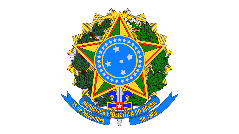 Ministério da Educação
Universidade Federal de Alfenas
Rua Gabriel Monteiro da Silva, 700 - Bairro centro, Alfenas/MG - CEP 37130-001
Telefone: (35) 3701-9242 - http://www.unifal-mg.edu.brTermo de Confidencialidade e de Compromisso para membros deComissão e de Banca Examinadora de Concurso Público/Processo Seletivo da UNIFAL-MGEu, abaixo-assinado, comprometo-me a manter sigilo em relação a informações a que tiver acesso na qualidade de membro de comissão e/ou de banca examinadora de Concurso Público/Processo Seletivo realizado pela UNIFAL- MG. Comprometo-me, ainda, a usar as informações a que tiver acesso apenas com o propósito de avaliar os candidatos inscritos no certame regido pelo Edital nº não as revelando, a qualquer título ou sob nenhum pretexto, a terceiros.A obrigação de sigilo não prevalece sobre informações que estejam sob domínio público antes da data de assinatura do presente instrumento.A pessoa signatária deste documento declara que neste ato tomou ciência da relação de candidatos inscritos no referido certame e que não possui qualquer uma das situações a seguir: guardar grau de parentesco até o terceiro grau; ser enteado; cônjuge ou companheiro; ser ou ter sido sócio com interesses comerciais diretos; ser ou ter sido orientador(a)/orientado(a) do candidato; ter publicação técnico-científica em coautoria nos últimos 10 (dez) anos com candidato (conforme Resolução nº 27/2018 do Consuni da UNIFAL-MG, e suas alterações); e demais condições previstas na Legislação, inclusive: ter inimizade notória ou amizade íntima com qualquer candidato e/ou com os respectivos cônjuges, companheiros e parentes até o terceiro grau.Sendo assim, na qualidade de membro de comissão e/ou de banca examinadora do mesmo concurso/processo seletivo, não se considera suspeita ou moralmente impedida de exercer tal função.Caso descumpra qualquer das obrigações definidas no presente termo, será sujeita às sanções administrativas, civis e criminais cabíveis.Além disso, confirmo seguir, no caso de membro externo, os passos disponíveis em https://www.unifal-mg.edu.br/dips/formularios/ (Formulários Administrativos) para meu cadastro e assinatura de documentos.Por fim, para todos os efeitos, firma o presente termo.NomeCPFTelefone (com DDD – Ex: 35900000000):E-mail:Assinatura:De preferência, assine com SouGov.Br: https://www.gov.br/pt-br/servicos/assinatura-eletronica